  2023-2024   Review of Past Tuition Do you currently have a tuition schedule that is labeled 2022-2023?If so, this schedule was for the school year of 2022-2023Effective August 18th, 2023 we will proceed to a new school year 2023-2024 tuition see below.   2023-2024  Current Tuition Welcome & Thank You to all our new and current families.We have had a minimal rate increase for the upcoming school year. We have had an exciting summer with several playground updates, new playground equipment, a new trike path and much more for you and your family to enjoy!If your bank gives the option to send bill pay and you are interested in setting up an account, please follow these steps: Mail to Hugs-n-Hearts ELC 8989 Antares Avenue, Columbus OH 43240. If an account number is requested, please use your last name & allow 7 to 9 lead days for processing. Please adjust your bill pay to reflect the current rates as needed.Tuition is due on the first day of the week your child attends. Payments received after your child’s first day of attendance (weekly) will be assessed a $30.00 late fee. Late fee will accrue weekly until account is current. Cancellation of enrollment requires a two week notice in writingTo request a tuition statement please email Mr. Tim at hnhbusinessdept@gmail.com Or call 614-540-2276.Thank you!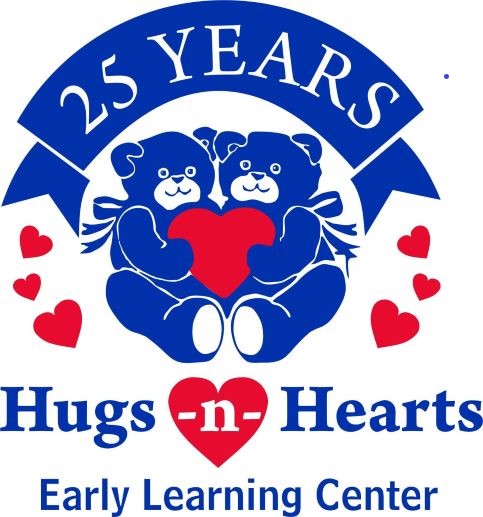 Hi there.Here’s everything you need to know about your tuition.Additional Notes:Public Kindergarten and School-age part-time additional fees:18-Month to Pre-K Additional day = $65.00Breaks/days off/ (enrolled children) + $45.00 a day Un-enrolled children (providing space) + $75.00 a dayAm only adding a PM return from school + $35.00PM only adding AM = $25.00 DaySummer tuition for School-age and kindergarten will follow the tuition schedule posted prior to the start of summer.Sibling DiscountFamilies enrolled full-time 4-5 days schedule and have 2 or more children enrolled in a Toddler, Preschool and or Kindergarten may apply a $10.00 weekly discount. Part-time enrollment (2-3 Day) does not applyAdditional Notes:Public Kindergarten and School-age part-time additional fees:18-Month to Pre-K Additional day = $65.00Breaks/days off/ (enrolled children) + $45.00 a day Un-enrolled children (providing space) + $75.00 a dayAm only adding a PM return from school + $35.00PM only adding AM = $25.00 DaySummer tuition for School-age and kindergarten will follow the tuition schedule posted prior to the start of summer.Sibling DiscountFamilies enrolled full-time 4-5 days schedule and have 2 or more children enrolled in a Toddler, Preschool and or Kindergarten may apply a $10.00 weekly discount. Part-time enrollment (2-3 Day) does not apply  2023-2024   Review of Past Tuition Do you currently have a tuition schedule that is labeled 2022-2023?If so, this schedule was for the school year of 2022-2023Effective August 18th, 2023 we will proceed to a new school year 2023-2024 tuition see below.   2023-2024  Current Tuition Welcome & Thank You to all our new and current families.We have had a minimal rate increase for the upcoming school year. We have had an exciting summer with several playground updates, new playground equipment, a new trike path and much more for you and your family to enjoy!If your bank gives the option to send bill pay and you are interested in setting up an account, please follow these steps: Mail to Hugs-n-Hearts ELC 8989 Antares Avenue, Columbus OH 43240. If an account number is requested, please use your last name & allow 7 to 9 lead days for processing. Please adjust your bill pay to reflect the current rates as needed.Tuition is due on the first day of the week your child attends. Payments received after your child’s first day of attendance (weekly) will be assessed a $30.00 late fee. Late fee will accrue weekly until account is current. Cancellation of enrollment requires a two week notice in writingTo request a tuition statement please email Mr. Tim at hnhbusinessdept@gmail.com Or call 614-540-2276.Thank you!  2023-2024   Review of Past Tuition Do you currently have a tuition schedule that is labeled 2022-2023?If so, this schedule was for the school year of 2022-2023Effective August 18th, 2023 we will proceed to a new school year 2023-2024 tuition see below.   2023-2024  Current Tuition Welcome & Thank You to all our new and current families.We have had a minimal rate increase for the upcoming school year. We have had an exciting summer with several playground updates, new playground equipment, a new trike path and much more for you and your family to enjoy!If your bank gives the option to send bill pay and you are interested in setting up an account, please follow these steps: Mail to Hugs-n-Hearts ELC 8989 Antares Avenue, Columbus OH 43240. If an account number is requested, please use your last name & allow 7 to 9 lead days for processing. Please adjust your bill pay to reflect the current rates as needed.Tuition is due on the first day of the week your child attends. Payments received after your child’s first day of attendance (weekly) will be assessed a $30.00 late fee. Late fee will accrue weekly until account is current. Cancellation of enrollment requires a two week notice in writingTo request a tuition statement please email Mr. Tim at hnhbusinessdept@gmail.com Or call 614-540-2276.Thank you!Late pick up feeHugs-n-Hearts late pick-ups are monitored and will be submitted for review. If needed, a late fee may apply. We appreciate, if you feel you are delayed in picking up on time, please call.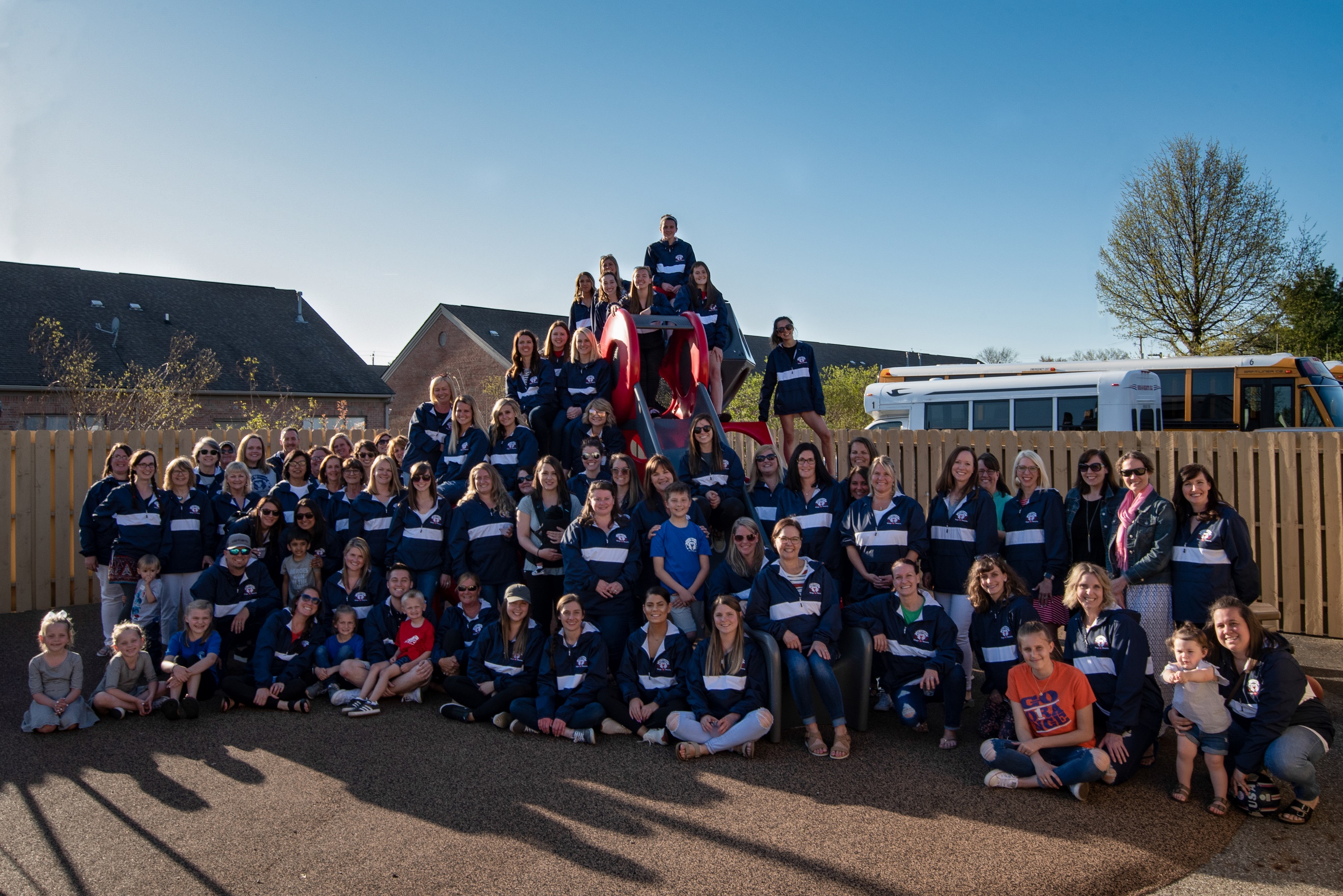 Late pick up feeHugs-n-Hearts late pick-ups are monitored and will be submitted for review. If needed, a late fee may apply. We appreciate, if you feel you are delayed in picking up on time, please call.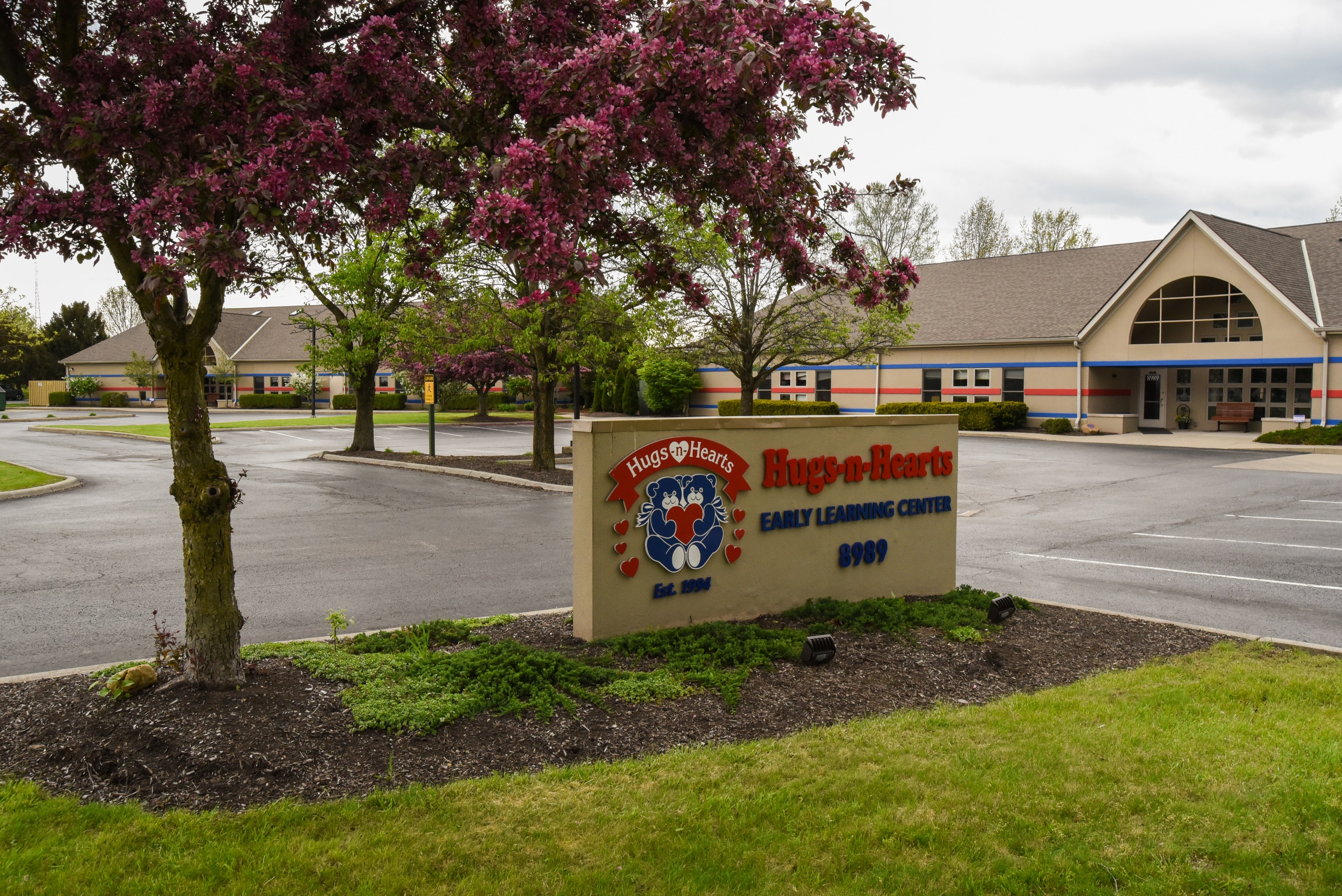 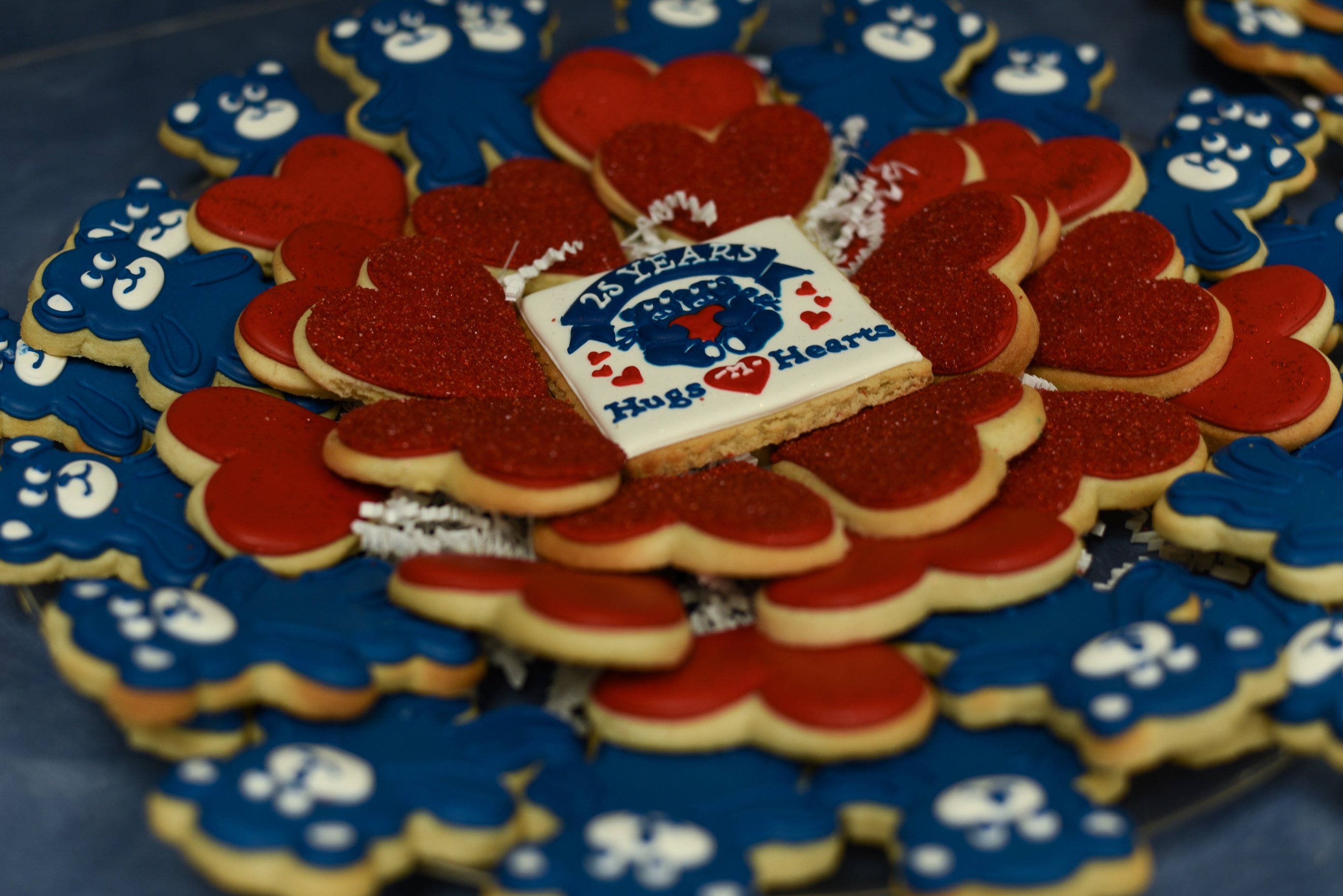   2023-2024   Review of Past Tuition Do you currently have a tuition schedule that is labeled 2022-2023?If so, this schedule was for the school year of 2022-2023Effective August 18th, 2023 we will proceed to a new school year 2023-2024 tuition see below.   2023-2024  Current Tuition Welcome & Thank You to all our new and current families.We have had a minimal rate increase for the upcoming school year. We have had an exciting summer with several playground updates, new playground equipment, a new trike path and much more for you and your family to enjoy!If your bank gives the option to send bill pay and you are interested in setting up an account, please follow these steps: Mail to Hugs-n-Hearts ELC 8989 Antares Avenue, Columbus OH 43240. If an account number is requested, please use your last name & allow 7 to 9 lead days for processing. Please adjust your bill pay to reflect the current rates as needed.Tuition is due on the first day of the week your child attends. Payments received after your child’s first day of attendance (weekly) will be assessed a $30.00 late fee. Late fee will accrue weekly until account is current. Cancellation of enrollment requires a two week notice in writingTo request a tuition statement please email Mr. Tim at hnhbusinessdept@gmail.com Or call 614-540-2276.Thank you!Late pick up feeHugs-n-Hearts late pick-ups are monitored and will be submitted for review. If needed, a late fee may apply. We appreciate, if you feel you are delayed in picking up on time, please call.Late pick up feeHugs-n-Hearts late pick-ups are monitored and will be submitted for review. If needed, a late fee may apply. We appreciate, if you feel you are delayed in picking up on time, please call.We are looking forward to a great 2023-2024 school year!We are looking forward to a great school year!We are looking forward to a great 2023-2024 school year!We are looking forward to a great school year!